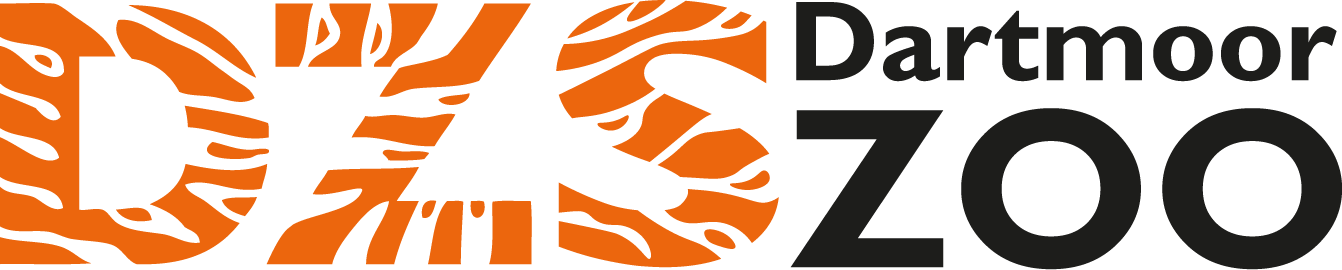 Please complete in clearly written or typed black ink, continuing on a separate sheet where necessary. Please email your completed application form to simon.moore@dartmoorzoo.co.ukPersonal DetailsPosition DetailsPlease tick applicable box/boxes for number of days that you are willing to volunteer each week during the placement.Dartmoor Zoo cannot offer any financial support during placements.
Are you willing to relocate and support yourself financially during the period of placement?YES  ….    NO ....Educational & Professional QualificationsPersonal StatementPlease read the role description. Outline your knowledge, skills and experience that are relevant to the role.How do you intend on travelling to and from the zoo during your placement?…………………………………………………………………………….TitleFirst Name (s)SurnamePlease confirm you are over 18 years oldEmail AddressTelephoneAddressPosition Applying For:Where did you learn of the position?What is your ideal start month for a placement? (please give any alternative months if possible)How long are you looking to volunteer for?Have you worked/volunteered with Dartmoor Zoo before? (If yes, please give details)THREEFOURFIVEPlease state any relevant qualifications you have for this position (most recent first).